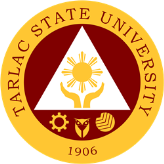 DOCUMENT REGISTRATION, REVISION & ABOLITION FORMChanges/Modifications (use an additional sheet if necessary):Distribution List: All Offices OUP  University President	 LEG	  Legal Counsel		 BOR  Board secretary		 EXE  Executive Assistant		 MIS	 Management Information System Office	 IAS  Internal Audit Services Office DPO Data Privacy Office OIA  Office of International Affairs PAI  Office of Public Affairs  FOI  Freedom of Information  VPA Vice President for Academic Affairs	  REG Admission and Registration Office		  LMS Library Management Services  NST National Service Training Program  GSC Graduate Studies      AAO Alumni Affairs Office      SAS  Student Affairs Services	  GAC Guidance and Counselling	  OCA  Culture and the Arts		  DHO  Dental Services		  MSO  Medical Services  SDS  Student Development Services  SFU  Scholarship Finance Unit		SOU   Student Organization Unit  SPU   Student Publication  SDM  Sports Development	  SDU  Student Discipline Unit  CJS Career Education and Job Placement  Services  TEM  Testing, Evaluation and Monitoring Service  RAR  Research, Accreditation and Records  IDI  International, Differently-Abled, Indigenous and Marginalized   Student Service    CAF  College of Architecture and Fine Arts  CSS  College of Arts and Social Sciences  CBA  College of Business and Accountancy          HTL  University Hotel          HRM  Hotel & Restaurant Management  CCS  College of Computer Studies	  CTE College of Teacher Education	  CET  College of Engineering and Technology  SOL  School of Law	  CPA  College of Public and Administration  COS  College of Science  CJE  College of Criminal Justice and Education  VPF  Vice President for Administration and Finance	  CAO  Chief Administrative Office  ASU  Administrative Services  ADO  Administrative Office  CAS  Cashiering Unit  CSU Civil Security Unit  PRO  Procurement Unit  RAU  Records and Archives Unit  SUP  Supply and Property Management Office	  HRD  Human Resource Development and Management		  Office	  CFO  Chief Finance Office  FIN    Accounting Office  BMU  Budget Management Unit		  BAS  Business Affairs and Auxiliary Services Office		  FDM  Facilities Development and Management Office  PMU  Planning and Monitoring Unit  JGS  Janitorial and Grounds Services Unit  FMU  Facilities Maintenance Unit  MPL   Motorpool Unit  VPQ  Vice President for Planning and Quality Assurance  QAO  Quality Assurance Office  PME  Office of Planning, Performance, Monitoring and       Evaluation  PCS  Pollution Control and Safety Unit  QMS  Quality Management System Unit  DRR  Disaster Risk Reduction  VPR  Vice President for Research and Extension Services	  TTO   Technology Development, Transfer and	      Commercialization Office	  GAD  Gender and Development Office  ERC  Research Ethics Review Committee  FTR  Food Technology and Research Center	  URO  University Research Office  MCL  Microbiology Laboratory      PCL   Physico-Chemistry Laboratory		  ESO Extension Services Management Office  Others:		_________________________________________			__________________________________________	Document No.Document TitleDocument TitleClassificationNew – “N”Revision – “R”Abolition – “A”Rev No.Creation/Revision/Abolition Date:Effectivity Date:SectionPageChanges/ModificationsAuthor:Reviewed by:Approved by: